План-конспект урока изобразительного искусства для 2 классана тему: «Хохломская роспись»Цель: формировать представление о промыслах России, ознакомить учащихся с хохломской росписью.Задачи:воспитывать интерес к народным промыслам,способствовать формированию эстетического и художественного вкуса,научить рисовать элементы хохломской росписи.Тип урока: комбинированный.Планируемые результаты:Предметные:учащиеся должны: знать цвета и элементы, используемые в хохломской росписи; овладевать приемами выполнения хохломской росписи.Метапредметные:Личностныеформировать ценностное отношение к изобразительному искусству;воспитывать уважительное отношение к своему творчеству и других людей;овладевать различными приёмами и техникой изобразительной деятельности.Регулятивные  проговаривать последовательность действий на уроке;работать по предложенному учителем плану;контролировать и корректировать свою работу в предложенной последовательности; оценивать результат выполненных заданий.Коммуникативныеуметь слушать и понимать высказывания собеседника;уметь пользоваться терминологией изобразительного искусства.Познавательныеориентироваться в своей системе знаний – отличать новое от уже известного;добывать новые знания: находить ответы на вопросы используя свой опыт, наглядность и информацию, предоставленную учителем;перерабатывать полученную информацию, делать выводы.Оборудование к уроку:Для учителя: компьютер, проектор, презентация по теме, видео.Для учащихся: альбом, карандаш, ластик, цветные мелки.Ход урока Организационный момент Приветствие, проверка готовности классаПостановка цели и задач урока. Мотивация учебной деятельности учащихся- Сегодня мы с вами будем знакомиться с одной из старинных видов росписей. Этими росписями разукрашены деревянные ложки, разделочные доски, чашки, шкатулки и д. р. А что за роспись вы узнаете, разгадав кроссворд. Разгадывание кроссворда (фронтальная работа). (Слайд 2)Цвет осени. (Охра)Книга для рисования. (Альбом)Мастер, рисующий картины. (Художник)Бело-синяя роспись. (Гжель)Глиняные игрушки. (Дымково)Русская расписная кукла. (Матрёшка)Доска для смешивания красок. (Палитра)Роспись по дереву на черном фоне золотыми, красными, зелёными красками. (Хохлома)- Кто сможет ответить какую роспись сегодня мы с вами будем изучать? (Хохлома)- Пожалуйста, сформулируйте тему урока. (Хохломская роспись)- Молодцы! Тема урока – «Хохломская роспись».3. Актуализация знанийБеседа (рассказ учителя). (Слайд 3)Хохлома – это исконно славянская роспись. Она возвращает нас к традициям и нравам наших предков.Согласно старому преданию, в Московии жил искусный мастер – иконописец, любивший свое дело и пользовавшийся особым почетом у самого царя. Однако, однажды он решил сбежать в чащу леса на свободу и заняться там искусством, которое вобрало в себя всю красоту земли русской. На его произведения приезжали посмотреть с разных уголков света. В конце концов, и до царя донеслась молва, после чего был издан приказ стрельцам поймать мастера и привести во дворец. Только мастер узнал про сей приказ, открыл секрет мастерства соседям, поджег избу свою и сбежал. Никто с тех пор не видел этого мастера, а хохлома заиграла новыми яркими, похожими на огонь, красками.Хохломская роспись считалась символом огня, а цвет исполнения ассоциировался с чем-то прекрасным, красивым, а также отождествляли с румянцем солнца и его свечением, то есть с цветом неба и небесным явлением.Этот вид росписи как будто пронизан лучами света, а изделие само излучало свет от золотого сияния, так как, всматриваясь в него, перед глазами смотрителя возникали чудесные видения.- А теперь давайте посмотрим элементы из передачи «Галилео» как наносится этот вид росписи. (Слайд 4)- Вы внимательно слушали мой рассказ и смотрели фильм, постарайтесь ответить на следующие вопросы: (фронтальная работа)- Символом чего являлась хохломская роспись? (Символом огня)- С чем сравнивали хохломскую роспись? (Сравнивали с румянцем солнца и его свечением)- Какие основные цвета используются в хохломской росписи? (Чёрный, красный, жёлтый/золотой)- Назовите основные виды хохломской росписи. (Верховая, фоновая)- Какие инструменты использует художник для росписи? (Кисти, тычок)- Верно! Хохломская роспись – символ огня, также румянец солнца. Эта роспись может быть верховой и фронтальной, выполняется с помощью кисточки и тычка с использованием чёрного, красного, жёлтого цвета.- Вы сегодня тоже попробуете выполнить хохломскую роспись. Для этого возьмите альбом закрасьте весь лист чёрным цветом. Пока лист сохнет, мы с вами отдохнём.4. Физминутка (Слайд 5)Вы, наверное, устали?Ну, тогда все дружно всталиНожками потопали,Ручками похлопали.Покрутились, повертелисьИ за парты все уселись.Глазки крепко закрываем,Дружно до пяти считаем.Открываем, поморгаемИ работать начинаем.5.Первичное закреплениеПрактическая работа (Слайд 6 – 8)- В хохломской росписи используются листья, цветы, ягоды, травка.- Сегодня будем рисовать веточку рябины.(Учитель демонстрирует приёмы работы кистью, дети повторяют в альбомах).Учитель следит за ходом выполнения работы. При необходимости оказывает помощь.6.Контроль усвоения, обсуждение допущенных ошибок и их коррекция.Сдача работ и выставление оценок.7.Информация о домашнем задании, инструктаж по его выполнению- Открываем дневники записываем на следующий четверг. На урок приносим альбом, краски, кисти.8.РефлексияПодошёл к концу урок, подведём его итог.- Какие элементы используются в хохломской росписи? (Используются листья, цветы, ягоды, травка)- Связана ли с природой роспись в стиле «хохломы»? (Да, используется растительный орнамент, цвета солнца и огня).- Спасибо за активную и дружную работу.Используемые источники:Изобразительное искусство. Авторы: Шпикалова Т.Я., Ершова Л.В.Технология. Авторы: Роговцева Н.И., Богданова Н.В., Фрейтаг И.П., Добромыслова Н.В., Шипилова Н.В., Анащенкова С.В.https://www.livemaster.ru/topic/1721441-hohloma-kak-traditsiya-istoriya-vozniknoveniyahttps://yandex.ru/images/https://www.youtube.com/ Рисунки учащихся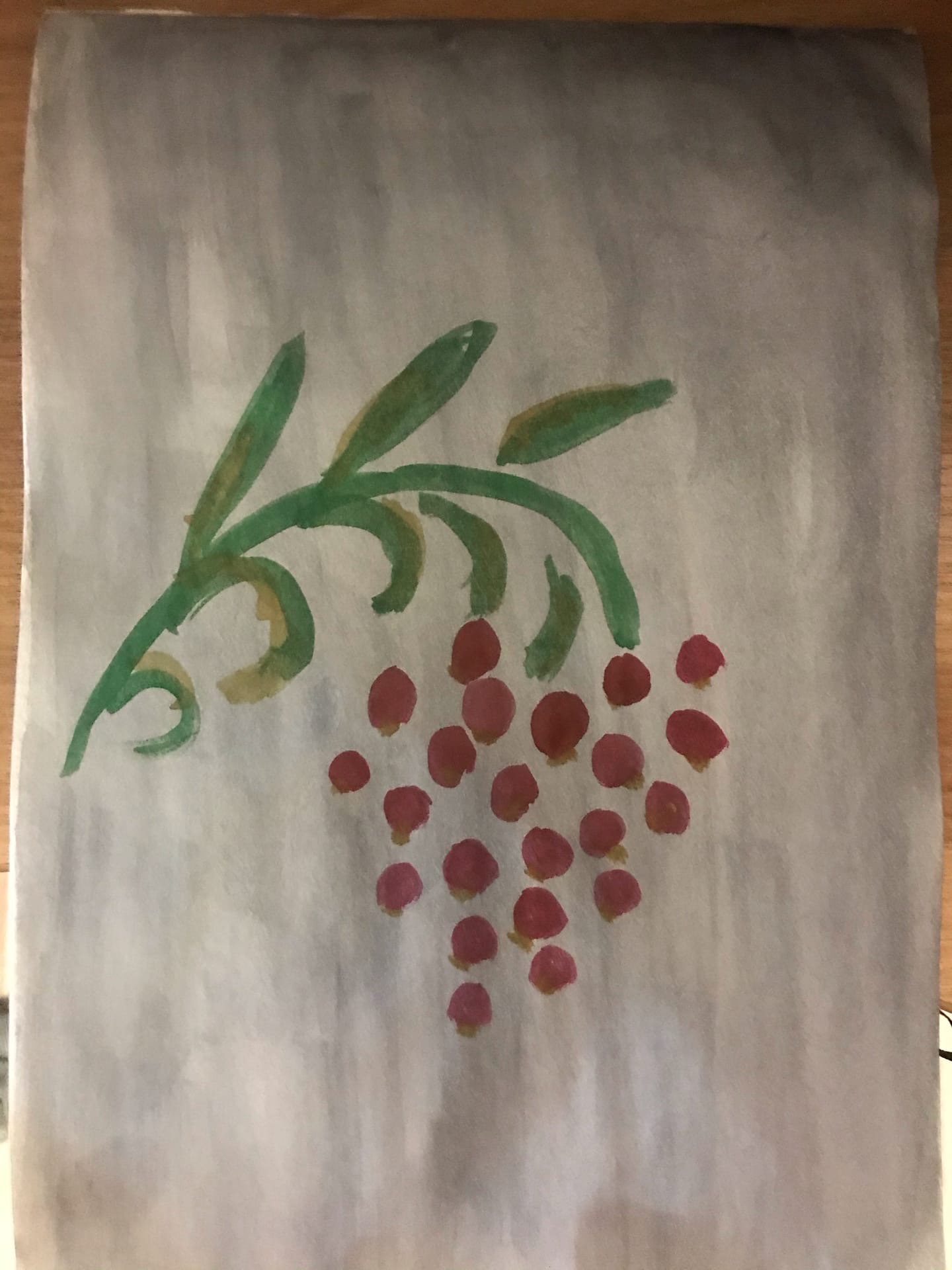 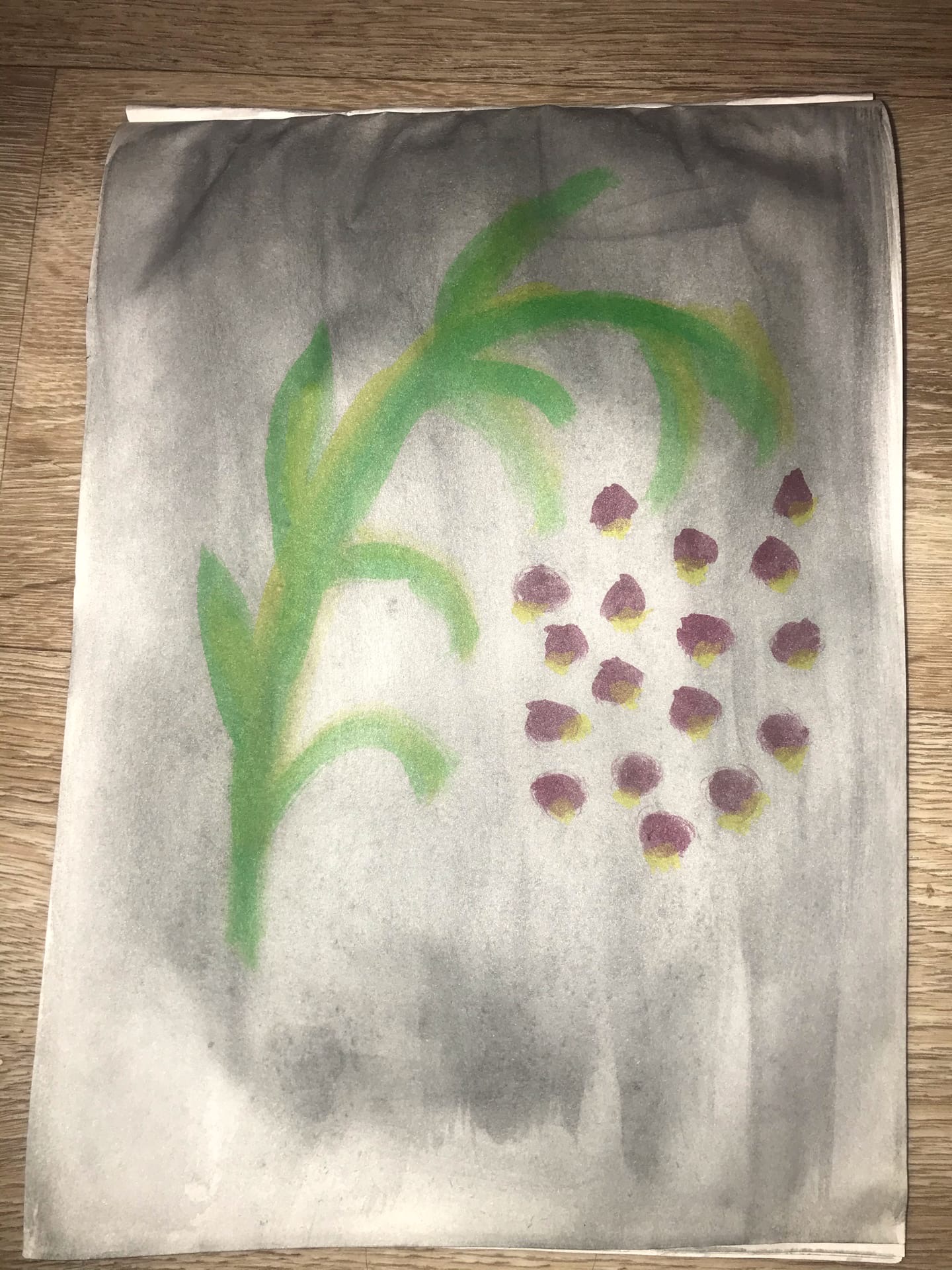 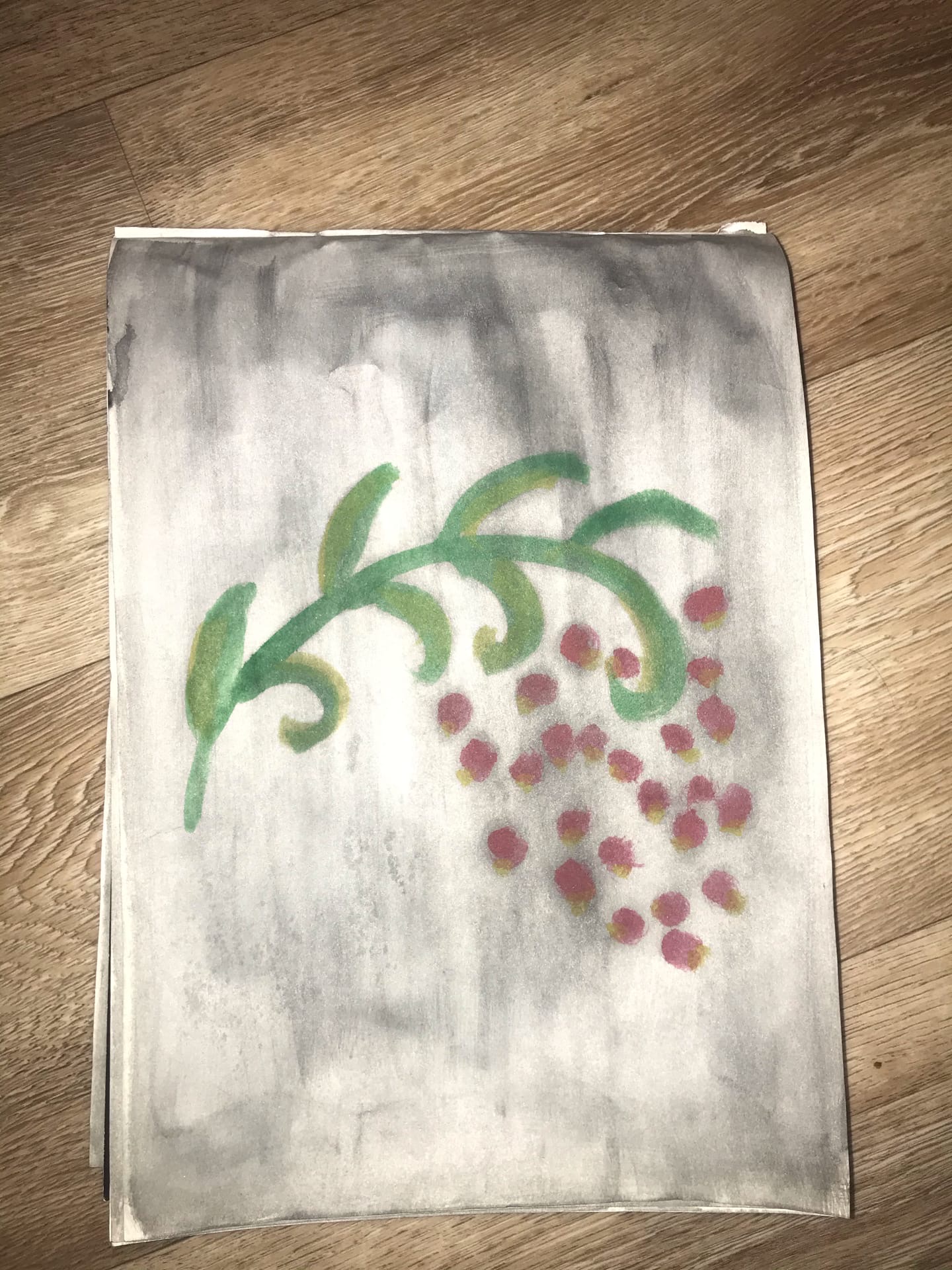 81234567